ΠΑΝΕΠΙΣΤΗΜΙΟ ΠΕΛΟΠΟΝΝΗΣΟΥ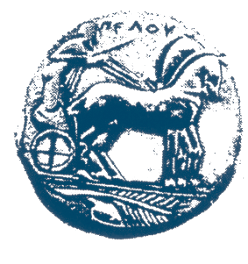 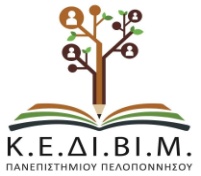 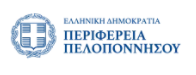 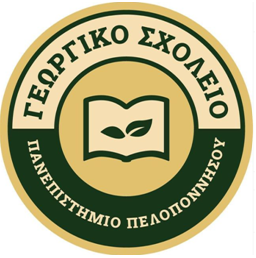 Παρασκευή 29-04-2022ΔΕΛΤΙΟ ΤΥΠΟΥΕΝΑΡΞΗ ΠΡΟΓΡΑΜΜΑΤΟΣ (Β ΚΥΚΛΟΣ)ΓΕΩΡΓΙΚΟ ΣΧΟΛΕΙΟΤο Κέντρο Δια Βίου Μάθησης Πανεπιστημίου Πελοποννήσου σε συνεργασία με την Περιφέρεια Πελοποννήσου ανακοινώνει την έναρξη του Β΄ Κύκλου του προγράμματος με τίτλο: ΓΕΩΡΓΙΚΟ ΣΧΟΛΕΙΟ. Το ΓΕΩΡΓΙΚΟ ΣΧΟΛΕΙΟ μετά την επιτυχή ολοκλήρωση του Α΄ Κύκλου στην Καλαμάτα, ξεκινά την προετοιμασία του Β΄ Κύκλου για την περιοχή της Τριφυλίας.     Προσκαλεί τους αγρότες της ευρύτερης περιοχής της Τριφυλίας να υποβάλουν αιτήσεις συμμετοχής μέχρι και την Δευτέρα  6 Μαϊου 2022.Το πρόγραμμα απευθύνεται σε όλους τους κατά κύριο επάγγελμα  αγρότες, περιλαμβάνει εννέα (9) θεματικές ενότητες και είναι Δωρεάν (χρηματοδοτείται από την Περιφέρεια Πελοποννήσου).Μέθοδος υλοποίησης προγράμματος :Δια ζώσηςΗμερομηνία έναρξης Προγράμματος : αρχές Μαΐου Χώρος διεξαγωγής Προγράμματος :Στην Κυπαρισσία Οι ενδιαφερόμενοι /ες μπορούν να αναζητήσουν τα έντυπα των αιτήσεων – να υποβάλλον τις αιτήσεις -  και περισσότερες πληροφορίες στο Κέντρο Δια Βίου Μάθησης Πανεπιστημίου Πελοποννήσου στο Αντικάλαμο Καλαμάτας (Ασπρόχωμα) :Κέντρο Δια Βίου Μάθησης Πανεπιστημίου Πελοποννήσου, Αντικάλαμος Καλαμάτα ,Τ.Κ. 24100,Τηλέφωνο επικοινωνίας :2721045290 email : kedivim@uop.gr , n.kouzi@uop.gr , Υπεύθυνη Επικοινωνίας  :Νίκη Κουζή  - Ώρες επικοινωνίας : 09:00 -15:00κ. Παρασκευόπουλος : ΔΑΟΚ Τρυφυλίας – 2761023320,gkokkinos3@gmail.comΕναλλακτικά οι αιτήσεις και τα δικαιολογητικά μπορούν να υποβληθούν δια ζώσης ή  ταχυδρομικώς ή με email Δικαιολογητικά: Βεβαίωση κατά κύριο επάγγελμα αγρότη (μητρώο αγροτών)Φωτοαντίγραφο Δελτίου Αστυνομικής Ταυτότητας 